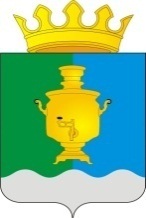 АДМИНИСТРАЦИЯ ПОЕДУГИНСКОГО СЕЛЬСКОГО ПОСЕЛЕНИЯ СУКСУНСКОГО МУНИЦИПАЛЬНОГО РАЙОНАП О С Т А Н О В Л Е Н И Еот 13.11.  2015 г.                                                                                         № 222 Об утверждении Положения о порядкепредоставления муниципальной услуги«Организация ритуальных услуг  исодержание мест захоронения»   иадминистративного регламентапо предоставлению муниципальнойуслуги «Организация ритуальных услуги содержание мест захоронения»В соответствии с Градостроительным кодексом РФ, Земельным кодексом РФ,  Федеральным Законом от 12.01.1996 № 8-ФЗ «О погребении и похоронном деле», Федеральным законом от 06.10.2003 № 131-ФЗ «Об общих принципах организации местного самоуправления в Российской Федерации», Указом Президента Российской Федерации от 29.06.1996 № 1001 «О гарантиях прав граждан на предоставление услуг по погребению умерших», Правилами бытового обслуживания населения в РФ, утвержденными постановлением правительства РФ от 15.08.1997 № 1025, Санитарными правилами и нормами «Гигиенические требования к размещению, устройству и содержанию кладбищ, зданий и сооружений похоронного назначения. СанПиН 2.1.2882-11», утвержденными Постановлением Главного государственного санитарного врача Российской Федерации от 28.06.2011 № 84, Рекомендациями «О порядке похорон и содержании кладбищ в Российской Федерации» МКД 11-01.2002, Уставом Поедугинского сельского поселения Суксунского муниципального района Пермского края, а также в целях приведения в соответствие с действующим законодательством Российской Федерации отдельных нормативно-правовых актов органов местного самоуправления, Администрация Поедугинского сельского поселения, ПОСТАНОВЛЯЕТ:Утвердить Положение о порядке предоставления муниципальной услуги «Организация ритуальных услуг и содержание мест захоронения» и  Административный регламент по предоставлению муниципальной услуги «Организация ритуальных услуг и содержание мест захоронения», согласно приложений к настоящему постановлению.Разместить настоящее постановление на официальном сайте Суксунского муниципального района  и обнародовать настоящее постановление на информационном стенде в Администрации Поедугинского сельского поселения. Настоящее постановление вступает в силу с момента его официального опубликования.Контроль за  исполнением настоящего постановления оставляю за собой.  Глава администрации  «Поедугинское сельское поселение»                                  А.В. Рогожников.Приложение № 1к Постановлению администрацииПоедугинского сельского поселения от 13.11.  2015 г.  № 222ПОЛОЖЕНИЕо порядке  предоставления муниципальной услуги «Организация ритуальных услуг и содержание мест захоронения» 1.      Общие положения1.1.Настоящее положение о порядке предоставления муниципальной услуги «Организация ритуальных услуг и содержание мест захоронения»  разработан в соответствии с Градостроительным кодексом РФ, Земельным кодексом РФ,  Федеральным Законом от 12.01.1996 № 8-ФЗ «О погребении и похоронном деле», Федеральным законом от 06.10.2003 № 131-ФЗ «Об общих принципах организации местного самоуправления в Российской Федерации», Указом Президента Российской Федерации от 29.06.1996 № 1001 «О гарантиях прав граждан на предоставление услуг по погребению умерших», Правилами бытового обслуживания населения в РФ, утвержденными постановлением правительства РФ от 15.08.1997 № 1025, Санитарными правилами и нормами «Гигиенические требования к размещению, устройству и содержанию кладбищ, зданий и сооружений похоронного назначения. СанПиН 2.1.2882-11», утвержденными Постановлением Главного государственного санитарного врача Российской Федерации от 28.06.2011 N 84, Рекомендациями «О порядке похорон и содержании кладбищ в Российской Федерации» МКД 11-01.2002.1.2.Настоящее Положение регулирует требования к организации ритуальных услуг и содержанию мест захоронения, порядку деятельности общественных кладбищ, порядок взаимоотношения между гражданами, физическими, юридическими лицами и специализированной службой при осуществлении захоронений (перезахоронений) умерших гробом в землю и в колумбарии на кладбищах, расположенных на территории муниципального образования «Поедугинское сельское поселение», а также при обустройстве места захоронения.1.3.В настоящем Положении используются следующие понятия, установленные в соответствии с действующим законодательством Российской Федерации:«Места захоронения» — участки земли с погребенными останками умерших или прахом;«Места погребения» — отведенные в соответствии с этическими, санитарными и экологическими требованиями участки земли с сооружаемыми на них кладбищами для захоронения тел (останков) умерших, а также иными зданиями, сооружениями, предназначенными для осуществления погребения умерших;«Надмогильные сооружения (надгробии)» — памятные сооружения, устанавливаемые на могилах: памятники, стелы, обелиски, кресты и т.п.;«Общественное кладбище» — предназначенное для погребения умерших с учетом их волеизъявления либо по решению специализированной службы по вопросам похоронного дела. Общественные кладбища находятся в ведении органов местного самоуправления;«Погребение» — обрядовые действия по захоронению тела (останков) человека после его смерти в соответствии с обычаями и традициями, не противоречащими санитарным и иным требованиям;«Волеизъявление умершего (волеизъявление лица о достойном отношении к его телу после смерти)» — пожелание, выраженное в устной форме в присутствии свидетелей или письменной форме;«Гарантии осуществления погребения» — совокупность гарантий, обеспечивающая исполнение волеизъявления умерших, предоставления гарантированного перечня услуг по погребению и других положений Федерального закона от 12.01.1996 № 8-ФЗ «О погребении и похоронном деле», касающихся погребения умерших (погибших) военнослужащих, сотрудников органов внутренних дел, лиц, не имеющих супруга, близких родственников, иных родственников или законного представителя, а также умерших в период отбывания наказания в местах лишения свободы;«Гарантированный перечень услуг по погребению» — перечень услуг, предоставляемых на территории Российской Федерации на безвозмездной основе;«Захоронение» — погребенные останки или прах;«Исполнение волеизъявления умершего о погребении его тела (останков) или праха» — гарантированное выполнение пожелания умершего, выраженное в устной форме в присутствии свидетелей или письменной форме, быть погребенным на указанном месте;«Исполнители волеизъявления умершего» — лица, указанные в его волеизъявлении, при их согласии взять на себя обязанность исполнить волеизъявление умершего;«Кладбище» — градостроительный комплекс или объект, содержащий места (территории) для погребения умерших;«Кладбищенский период» — время разложения и минерализации тела умершего;«Книга регистрации захоронений» — книга, в которой специализированная служба по вопросам похоронного дела регистрирует каждое произведенное захоронение на территории кладбища;«Книга регистрации установки надгробий» — книга, в которой специализированная служба по вопросам похоронного дела регистрирует установку (демонтаж, замену) надмогильных сооружений;«Родственная могила» — могила, в которой уже захоронен родственник умершего;«Семейные (родовые) захоронения» — участки земли на общественном кладбищах, предоставленные в соответствии с законодательством РФ, настоящим регламентом для семейных (родовых) захоронений;«Специализированная служба по вопросам похоронного дела» — муниципальное учреждение, созданное органами местного самоуправления муниципального образования;«Ритуальные фирмы» — организации (юридические лица, индивидуальные предприниматели) оказывающие ритуальные (в том числе услуги по погребению) и сопутствующие им услуги, обеспечивающие реализацию гарантий погребения, исполнение волеизъявления умершего о погребении в соответствии с Федеральным  законом  от 12.01.1996 № 8-ФЗ «О погребении и похоронном деле», на основании и в строгом соответствии с настоящим Положением.1.4.Общественные кладбища Поедугинского сельского поселения расположены в следующих населённых пунктах: д. Поедуги,  д. Тохтарево,  д. Тохтарево,  д. Тарасово, д. Юркан, д. Бор,  д. Иванково, д. Васькино, д. Сажино,  д. Н-Истекаевка, д. В-Истекаевка, д. Бырма,  д. Сасыково, д. Морозково,  д. Сызганка, д. Каменка, д. Красный-Луг, д. Берёзовка (далее — общественные кладбища), и предназначены  для погребения умерших с учетом их волеизъявления либо по решению специализированной службы по вопросам похоронного дела. Общественные кладбища находятся в ведении администрации муниципального образования «Поедугинское сельское поселение» (далее — Администрация Поедугинского сельского поселения).1.5. Специализированные службы по вопросам похоронного дела могут быть созданы органами местного самоуправления в следующих организационно-правовых формах:- муниципального унитарного предприятия (ст. 113 Гражданского кодекса РФ и ст. 51 Федерального закона от 06.10.2003 № 131-ФЗ «Об общих принципах организации местного самоуправления в Российской Федерации»);- муниципального учреждения (ст. 120 Гражданского кодекса РФ и ст. 51 Федерального закона «Об общих принципах организации местного самоуправления в Российской Федерации»);- открытого акционерного общества (Федеральный закон от 21.12.2001 № 178-ФЗ «О приватизации государственного и муниципального имущества» и ст. 51 Федерального закона «Об общих принципах организации местного самоуправления в Российской Федерации»).Государственная регистрация специализированных служб по вопросам похоронного дела осуществляется в соответствии с гражданским законодательством Российской Федерации.1.6.Специализированная служба осуществляет деятельность некоммерческого характера  в целях погребения умерших и оказания услуг по погребению, несет юридическую ответственность за устройство и содержание мест погребения, осуществление гарантий погребения, исполнение волеизъявления умершего о погребении,  предоставление гарантированного Федеральным  законом от 12.01.1996  № 8-ФЗ «О погребении и похоронном деле», законами Пермского  края, перечня услуг по погребению, а  также погребение умерших (погибших), не имеющих супруга,  близких родственников, иных родственников, либо законного представителя умершего. Регулярно представляет отчеты о своей деятельности Администрации Поедугинского сельского поселения.       Осуществляет контроль над качеством оказания ритуальных и сопутствующих им услуг иными физическими и юридическими лицами, а также за соблюдением ими установленных органами местного самоуправления муниципального образования «Поедугинское сельское поселение»  требований к организации ритуальных услуг и содержанию мест захоронения, порядку деятельности общественного кладбища  установленных настоящим Положением.       Специализированная служба осуществляет свою деятельность в соответствие с действующим законодательством РФ, нормативно-правовыми актами  органов местного самоуправления муниципального образования «Поедугинское сельское поселение», настоящим регламентом, а также Уставом  учреждения — Специализированная служба.        Решение необходимые для принятия руководителем специализированной службы во исполнение  целей и задач, определенных настоящим регламентом должны быть согласованы с Администрацией Поедугинского сельского поселения.               Предоставление ритуальных и сопутствующих им услуг, реализация гарантий погребения, исполнение волеизъявления умершего о погребении в соответствии с Федеральным  законом  от 12.01.1996 № 8-ФЗ «О погребении и похоронном деле», законами Пермского края  также осуществляется иными организациями, юридическими лицами, зарегистрированными в установленном законом порядке, на основании и в строгом соответствии с настоящим Положением.1.7. Захоронения на территории общественных кладбищ  производятся путем оформления разрешений  на захоронение тела умершего через специализированную службу. 1.8.Захоронение умерших, личность которых не установлена, осуществляется на специальных участках кладбищ, определенных по решению специализированной службы.1.9.Для погребения умерших (погибших) военнослужащих, сотрудников органов внутренних дел, ветеранов ВОВ, военной службы и участников боевых действий по решению специализированной службы предусматривается специальная территория.1.10.        В целях обеспечения возможности захоронения умерших разных религиозных конфессий, а также имеющих различные традиции захоронения на кладбищах, по решению Администрации Поедугинского сельского поселения  может быть предусмотрена обособленная специальная территория.1.11.        Кладбища открыты для посещений ежедневно: с мая по сентябрь — с 9 до 19 часов и с октября по апрель — с 9 до 17 часов. Захоронения умерших на кладбищах производятся ежедневно с 10 до 17 часов.1.12.        Ежедневный временной режим работы кладбищ для захоронения умерших определяется специализированной службой по согласованию с  Администрацией Поедугинского сельского поселения.1.13.        На центральном входе кладбища должны быть размещены:-        стенд с планом кладбища;-        стенд для размещения объявлений и распоряжений специализированной службы, порядка оказания ритуальных услуг и захоронения умерших и обязанности граждан.1.14.        Настоящее положение должно быть вывешено в общедоступных местах в помещении специализированной службы, а также во всех иных предприятиях, оказывающих ритуальные (похоронные) услуги населению.1.15.        Гарантированный перечень услуг по погребению — перечень услуг, предоставляемых на безвозмездной основе за счет социального пособия на погребение в размере, определенном Федеральным законом «О погребении и похоронном деле». 2.      Полномочия органов местного самоуправления в области организации ритуальных услуг и содержания мест захоронения2.1.К полномочиям Администрации Поедугинского сельского поселения в области организации ритуальных услуг и содержания мест захоронения относятся:-        организация ритуальных услуг и содержание мест захоронения;-        контроль за деятельностью специализированной службы;-        приостановление или прекращение деятельности на месте погребения при нарушении санитарных и экологических требований к содержанию места погребения, принятие мер по устранению допущенных нарушений и ликвидации неблагоприятного воздействия места погребения на окружающую среду и здоровье человека;-        осуществление иных полномочий, предусмотренных действующим законодательством Российской Федерации. 3. Организация мест захоронения3.1.Территория общественного кладбища разделена на участки-зоны. Земельный участок для захоронения умершего гробом отводится на участке-зоне кладбища согласно нормам, установленным настоящим Положением.3.2.Приостановление и прекращение деятельности на месте погребения производятся в случаях, установленных Федеральным законом от 12.01.1996 № 8-ФЗ «О погребении и похоронном деле».3.3.В случае прекращения деятельности на месте погребения на его территории производится рекультивация. До проведения рекультивации производится вскрытие всех мест захоронения и перезахоронение останков на другом кладбище либо кремация с соблюдением правил эксгумации и перезахоронения.3.4.Вновь отводимые земельные участки на территории общественного кладбища должны иметь следующие размеры в метрах:  Размеры участков, выделяемые под семейные (родовые) захоронения, определяются при обращении граждан за разрешением на захоронение в специализированную службу.  Допускается с разрешения специализированной службы предоставление земельных участков на общественном  кладбище для создания семейных (родовых) захоронений под будущие погребения, в том числе с оформлением участков с соответствующими надгробными сооружениями. При этом максимальные размеры земельного участка, предоставляемого на эти цели, не могут превышать 5,0 ´ 2,5 м.         Места захоронения подразделяются на следующие виды: одиночные, родственные, семейные (родовые), почетные, воинские, братские (общие).         Расположение  земельных  участков на общественном кладбище, выделяемых для погребения, определяется специализированной службой в порядке очередности, а также с учетом рационального использования территории кладбища.3.5.Глубина могил должна быть не более 2,0 – 2,5 м и не менее 1,5 м.3.6.Земельный участок размером 5,0 кв.м. (2,5 м ´ 2,0) для родственного захоронения на открытом (действующем) общественном кладбище предоставляется бесплатно, и определяется специализированной службой с учетом очередности захоронений.3.7.Дополнительный земельный участок для родственного захоронения размером не более 12,5 кв.м. предоставляется бесплатно непосредственно при погребении умершего (погибшего) на срок не более 15 лет. В случае, если в течение заявленного периода зарезервированный участок окажется невостребованным, договор резервирования считается расторгнутым.3.8.При предоставлении земельного участка для родственного захоронения специализированной службой выдается удостоверение о захоронении лицу, взявшему на себя обязанности по оформлению захоронения, его содержанию, благоустройству и уходу.3.9.Граждане, допустившие самовольное использование земельных участков в размерах, превышающих установленные настоящим регламентом, обязаны устранить нарушения в течение 20 дней с момента их письменного предупреждения специализированной службой, или силами самой специализированной службы, с возмещением в дальнейшем гражданами средств, затраченных на устранение нарушения.4. Порядок  захоронения и перезахоронения останков4.1.    Захоронение умершего производится в соответствии с санитарными правилами при предъявлении свидетельства о смерти, выданного государственным органом ЗАГС (или в случае чрезвычайных ситуаций по разрешению медицинских органов), после оформления заказа на организацию похорон, и разрешения на захоронение.4.2.    Для целей соблюдения гидрогеологических характеристик, особенностей рельефа местности, состава грунтов, предельно допустимых экологических нагрузок на окружающую среду, а также в соответствии с санитарными правилами и нормами и необходимостью обеспечения неопределенно долгого срока существования места погребения, рытье могил осуществляется силами специализированной службы, а также ритуальными фирмами в строгом соответствии с установленными специализированной службой: размером земельного участка, отведенного под захоронение; местом захоронения, в присутствии уполномоченного сотрудника специализированной службы и уполномоченного представителя организации, оказывающей услуги по захоронению.4.3.    Оформление  заказа на захоронение умерших производится ритуальными фирмами при наличии свидетельства о смерти, выданного государственным органом ЗАГС.      При этом возможность погребения умерших на общественном кладбище, открытом для захоронения (или подзахоронения), определяется специализированной службой.      Дата и время захоронения по согласованию с заказчиком устанавливается специализированной службой.4.4.    Отводимые земельные участки под захоронения останков в гробу предоставляются гражданам в бессрочное пользование. В случае изъятия захоронений из земельного участка место захоронения считается свободным и используется специализированной службой по назначению.4.5.    Захоронение умершего гробом на вновь отводимом земельном участке (основное захоронение) производится по разрешению на захоронение, выданному руководителем специализированной службы при письменном обращении лица, взявшего на себя обязанность осуществить погребение умершего.4.6.    Захоронение умершего гробом в родственную могилу или на свободном месте родственного участка (родственное захоронение, семейно-родовое захоронение) производится по разрешению на захоронение, выданному руководителем специализированной службы или лица им уполномоченного.       Заключение руководителя специализированной службы о наличии и соответствии места захоронения для погребения умершего составляется при письменном обращении близких родственников захороненных на указанном месте и предъявлении свидетельства об их смерти, а также документов, подтверждающих их степень родства к захороненным на указанном месте и право на надмогильные сооружения.       При отсутствии архивных документов на них, захоронения в могилы, а также на свободные места в оградах этих могил, может производиться с разрешения специализированной службы или лица им уполномоченного, на основе их заключения о наличии и соответствии указанного места захоронения.4.7.    Заключение о разрешении на погребение в родственную могилу, на участке в пределах ограды родственной могилы или в семейное (родовое) захоронение, оформляется руководством специализированной службы, куда также вносятся следующие данные:-        схема захоронения с обозначением могилы, ограды, участка и их размеров;-        количество имеющихся в могиле или семейном (родовом) захоронении захоронений, расстояние между ними и от них до сторон ограды;-        расстояние до соседних захоронений и их давность;-        наличие в ограде или рядом с ней деревьев диаметром более двадцати сантиметров, которые могут быть повреждены при подготовке новой могилы;-        имеющиеся элементы надмогильного сооружения и полный перечень услуг, выполнение которых необходимо при подготовке могилы;-        содержание дополнительной надписи на надмогильном сооружении.4.8.Захоронение умершего гробом в родственную могилу родственного участка разрешается по прошествии кладбищенского срока с момента предыдущего захоронения, установленного органами Роспотребнадзора (20 лет).4.9.Каждое захоронение на кладбище регистрируется в установленной форме в книге учета захоронений с указанием номера участка-зоны захоронения, могилы, а также лица, взявшего на себя обязанность обеспечения захоронения (далее — ответственное за захоронение лицо). Ответственному за захоронение лицу выдается справка о захоронении.Книга учета захоронений является документом строгой отчетности и хранится в архиве кладбища или специализированной службы бессрочно.4.10.        Ответственным за могилу (захоронение) лицом может быть ближайший родственник умершего (в первую очередь — супруг, дети, родители, внуки, во вторую очередь — братья, сестры, бабушки, дедушки) или лицо, взявшее на себя обязанность обеспечения захоронения.Права и обязанности ответственного за захоронение лица определены в соответствии  настоящим Положением.Перерегистрация (регистрация) захоронения на другого гражданина рассматривается в каждом отдельном случае специализированной службой.В исключительных случаях, определяемых специализированной службой, допускается регистрация ответственности за могилу (захоронение) на два лица.4.11.        Ответственному за могилу (захоронение) лицу предоставляется право быть в дальнейшем погребенным на данном месте.4.12.        При захоронении умершего в землю гробом  на месте захоронения устанавливается ритуальный регистрационный знак с указанием фамилии, имени и отчества умершего, даты его рождения и смерти, а так же регистрационного номера.4.13.        Волеизъявление лица о согласии или несогласии на изъятие органов и (или) тканей из его тела, быть погребенным на том или ином месте по тем или иным обычаям или традициям, рядом с теми или иными ранее умершими, быть подвергнутым кремации, о доверии исполнить свое волеизъявление тому или иному лицу может быть выражено в устной форме в присутствии свидетелей или в письменной форме. Волеизъявление лица о согласии или несогласии быть подвергнутым патолого-анатомическому вскрытию по религиозным или иным мотивам может быть выражено в форме письменного заявления либо волеизъявления самого умершего, высказанного при его жизни. Вне зависимости от волеизъявления патолого-анатомическое вскрытие производится в случаях, предусмотренных законодательством Российской Федерации.4.14.        В случае отсутствия волеизъявления умершего право на разрешение вышеуказанных действий имеют супруг, близкие родственники (дети, родители, усыновленные, усыновители, родные братья и сестры, внуки, дедушка, бабушка), иные родственники либо законный представитель умершего, а при отсутствии таковых  -иные лица, взявшие на себя обязанность осуществить погребение умершего. В случае мотивированного отказа кого-либо из указанных лиц от исполнения волеизъявления умершего погребение осуществляется Специализированной службой по вопросам похоронного дела.4.15.        Захоронение умерших, личность которых не была установлена, производится согласно нормативному документу, регулирующему взаимоотношения между местными органами УМВД РФ, Роспотребнадзора и специализированной службой.4.16.        Эксгумация останков погребенного умершего, личность которого не была установлена, при его опознании производится в соответствии с санитарными правилами по решению специализированной службы на основании протокола опознания тела, составленного местными органами УМВД РФ, и свидетельства о смерти опознанного, выданного государственным органом ЗАГС, представленных при обращении лицом, взявшим на себя обязанность обеспечения перезахоронения останков.4.17.        Работы по эксгумации (изъятию) погребенных и захоронению останков (праха) умерших производятся только работниками специализированной службы. Оплата работ по эксгумации (изъятие) и захоронению производятся за счет инициатора проведения работ по эксгумации.Освободившиеся участки используются для захоронения умерших в соответствии с настоящим Положением.4.18.        Супругу, близким родственникам, иным родственникам, законному
представителю или иному лицу, взявшему на себя обязанность осуществить погребение умершего, гарантируется оказание на безвозмездной основе (за счет социального  пособия на погребение) следующего перечня услуг по погребению: оформление документов, необходимых для погребения; предоставление и доставка гроба и других предметов, необходимых для погребения; перевозка тела (останков) умершего на кладбище в пределах Поедугинского сельского поселения;  погребение. Указанный гарантированный перечень услуг по погребению оказывается Специализированной службой по вопросам похоронного дела.4.19.        Стоимость и требования к качеству услуг, предоставляемых согласно гарантированному перечню услуг по погребению, устанавливается постановлением администрации Поедугинского сельского поселения в порядке, установленном законодательством Российской Федерации и Пермского края. Стоимость услуг, представляемых по гарантированному перечню, возмещается Специализированной службе в установленном законом порядке. Гражданам, получившим услуги, предусмотренные настоящим пунктом, социальное пособие на погребение не выплачивается.4.20.        Оплата стоимости услуг, предоставляемых сверх гарантированного перечня
услуг по погребению, производится за счет средств супруга, близких родственников, иных родственников, законного представителя умершего или иного лица, взявшего на себя обязанность осуществить погребение умершего.4.21.        Услуги по погребению умерших, не имеющих супруга, близких
родственников, иных родственников либо законного представителя умершего или при невозможности осуществить ими погребение, при отсутствии иных лиц, взявших на себя обязанность осуществить погребение умершего, а также умерших, личность которых не установлена органами внутренних дел, должны включать: оформление документов, необходимых для погребения;-                осуществление приема заказа на организацию и проведение похорон, включает уточнение места нахождения тела умершего, даты и времени похорон;-                облачение тела (укутывание в простыню, накрытие саваном);-                предоставление деревянного гроба без обивки;-                изготовление надгробного знака с указанием сведений об умершем;-                вынос гроба с телом умершего из морга и установка его в автомашину;-                предоставление автотранспорта для доставки похоронных принадлежностей, гроба с телом (останками) из морга к месту погребения;-                устройство могилы; погребение, включая вынос гроба из автомашины и перенос его до места захоронения, закрытие крышки гроба, опускание его в могилу, засыпка могилы грунтом, устройство надмогильного холма, установка надмогильного знака.Стоимость указанных услуг устанавливается постановлением администрацией Поедугинского сельского поселения.4.22.        Перевозка тел лиц, не имевших родственников с мест фактической смерти (в пределах территории Поедугинского сельского поселения  в местный морг осуществляется специализированной службой по вопросам похоронного дела за счет средств местного бюджета на основании соответствующего договора.5. Установка надмогильных сооружений5.1.Памятниками считаются объемные и плоские архитектурные формы, в том числе скульптуры, стелы, обелиски, лежачие и стоячие плиты, содержащие информацию о лицах, в честь которых они установлены (мемориальную информацию). Объекты, не содержащие такой информации, следует считать парковыми архитектурными формами.5.2.К надмогильным сооружениям относятся сооружения, которые содержат мемориальную информацию и имеют внутренние пространства или помещения. К таким сооружениям относятся склепы. Мемориальными считаются сооружения, не имеющие захоронения, но установленные в память какого-либо лица и содержащие мемориальную информацию.5.3.            Специализированная служба выдает разрешение на установку или замену надмогильных сооружений при предъявлении государственного (гербового) свидетельства о смерти, а также документов, подтверждающих факт изготовления (приобретения) надмогильного сооружения, паспорт захоронения.5.4.            Обращаться в специализированную службу за разрешением на установку надмогильных сооружений имеет право ответственное за захоронение лицо, или, по его поручению (с его согласия), оформленному в письменном виде, иное лицо при предъявлении документов на их изготовление (приобретение).5.5.            Надмогильные сооружения (памятники, ограды, цветники, цоколи и др.) на могилах устанавливаются или заменяются на другие с разрешения специализированной службы.5.6.            Установка индивидуальных надмогильных сооружений на мемориальных воинских и братских захоронениях не допускается.5.7.            Принятые от граждан заявления регистрируются в журнале учета заявлений.5.8.            Надгробные сооружения (памятники, ограды, цветники, и др.) могут быть установлены после захоронения в границах отведенного земельного участка с соблюдением строительных норм, архитектурно-ландшафтной среды кладбища и согласования со специализированной службой.5.9.            На территории мест захоронения, где в соответствии с архитектурно-ландшафтным проектом кладбища предусмотрено погребение без последующей установки оград, установка оград запрещена.5.10.        Высота вновь устанавливаемой ограды могилы не должна превышать 0,5 м. и не иметь заостренных прутьев (пик).Установленные сооружения не должны иметь частей, выступающих за границы выделенного участка или нависающих над ними.При установке надмогильных сооружений на местах захоронений следует предусмотреть возможность последующих захоронений.Надмогильные сооружения, установленные за пределами границ выделенного участка захоронения, подлежат сносу администрацией кладбища за счет лиц, установивших такое надмогильное сооружение.5.11.        Надписи на надмогильных сооружениях должны соответствовать сведениям о действительно захороненных в данном месте умерших. Допускается нанесение надписей на надмогильные сооружения и подготовка их к будущим захоронениям.5.12.        Установленные надмогильные сооружения регистрируются специализированной службой в книге регистрации установки надмогильных сооружений.      В книгу регистрации вносятся следующие сведения: квартал, участок, номер могилы, фамилия, имя и отчество умершего (погибшего), дата установки надмогильного сооружения, его размеры, материал из которого установлено надмогильное сооружение, адрес и фамилия лица, предъявившего государственное (гербовое) свидетельство о смерти со штампом о захоронении, реквизиты изготовителя надмогильного сооружения.      Лицу, взявшему на себя обязанность по установке и содержанию надмогильного сооружения, специализированной службой выдается удостоверение об установленном надмогильном сооружении, в котором указываются сведения, установленные абз. 2 настоящего пункта.5.13.        В целях соблюдения требований, установленных настоящим регламентом, при установке надмогильных сооружений, а также обеспечения контроля за сохранностью таких сооружений, все работы на кладбище, связанные с установкой (демонтажем и заменой) надмогильных сооружений, должны производиться по согласованию со специализированной службой.5.14.        Надмогильные сооружения, установленные гражданами, являются их собственностью.5.15.        Надмогильные сооружения, установленные за пределами отведенного земельного участка или установленные без разрешения, подлежат снятию после предупреждения лица, ответственного за захоронение. Снятие надгробных сооружений производится работниками специализированной службы, в ведении которой находится общественное кладбище, с отнесением затрат на виновных лиц. Возврат снятых надмогильных сооружений их владельцам производится в течение одного месяца с момента предупреждения о снятии при условии компенсации ими затрат по снятию надмогильных сооружений.5.16.        Специализированная служба за установленные гражданами надмогильные сооружения (в том числе и зарегистрированные) материальной ответственности не несет.5.17.        Виновные в хищении, разрушении и повреждении установленных гражданами надмогильных сооружений привлекаются к уголовной ответственности в установленном законодательством порядке.6. Содержание могил и надмогильных сооружений6.1.Ответственные за захоронение обязаны содержать могилы, надмогильные сооружения, живую изгородь могил в надлежащем порядке, своевременно производить поправку могильных холмов, ремонт и окраску надмогильных сооружений, расчистку проходов у могил, осуществлять вынос мусора в специально отведенные места (контейнеры) собственными силами либо по договору на оказание этих услуг со специализированной службой, либо ритуальными фирмами.6.2.Если на могиле установлено надмогильное сооружение, которое не имеет собственника, собственник которого неизвестен либо от права собственности на это надмогильное сооружение собственник отказался (надмогильное сооружение брошено собственником или иным образом оставлено им с целью отказа от права собственности на него), специализированная служба обязана:-        принять меры к установлению ответственного за захоронение и его приглашению в специализированную службу;-        вызвать комиссию, созданную специализированной службой с участием уполномоченных представителей Администрации Поедугинского сельского поселения (далее — комиссия), для составления акта о состоянии могилы;-        выставить на могильном холме объявление с предложением ответственному за захоронение привести в надлежащее состояние надмогильное сооружение (могилу) и приглашением в специализированную службу (далее — объявление);-        зафиксировать данное надмогильное сооружение (могилу) в книге учета надмогильных сооружений (могил), содержание которых не осуществляется.6.3.В случае если по истечении года после размещения объявления и направления письма ответственным за захоронение не будут предприняты необходимые действия по приведению надмогильного сооружения в надлежащее состояние, надмогильное сооружение может быть признано бесхозяйным (брошенным) в установленном законодательством порядке.      В случае непринятия мер по обустройству заброшенной могилы со стороны ответственных лиц за захоронение по истечению двух лет, специализированной службой совместно с уполномоченным представителем Администрации Поедугинского сельского поселения  составляется повторный акт о состоянии могилы с признанием ее бесхозной.6.4.После признания могилы бесхозной за счет средств из бюджета муниципального  образования может быть произведено перезахоронение останков в специально отведенном для этого месте с установлением памятного знака.      Памятный знак устанавливается с указанием списка фамилий захороненных и кладбищ, с которых были произведены перезахоронения.6.5.Освободившиеся участки используются для захоронений на общих основаниях в соответствии с настоящим Положением.7. Обязанности специализированной службы 7.1.Ответственность за организацию похоронного обслуживания, благоустройство и санитарное состояние территории кладбища возлагается на специализированную службу. 7.2.На территории кладбищ у главного входа устанавливается стенд с его планом. На плане обозначаются основные зоны общественного кладбища и участки захоронений и их нумерация (название).7.3.Кроме того, территория кладбищ оборудуется:-        вывеской с названием кладбища, годом основания режимом работы;-        указателями номеров (названий) участков-кварталов (секторов), участков захоронений, дорожек, и т.д.;-        стендом для размещения перечня, оказываемых услуг, объявлений и распоряжений специализированной службы, правил посещения кладбища, прав и обязанностей граждан, а также иной необходимой информации;-        урнами для сбора мелкого мусора вдоль пешеходных дорожек.7.4.Специализированная служба обязана содержать кладбище в надлежащем порядке и обеспечивать:7.4.1.      Своевременную подготовку могил, захоронение умерших гробом, подготовку ритуальных регистрационных трафаретов (знаков); соблюдение установленной нормы отвода каждого земельного участка для захоронения и правил подготовки могил; высокую культуру обслуживания;7.4.2.      Систематическую уборку участков хозяйственного назначения (кроме могил), своевременный вывоз мусора;7.4.3.      Предоставление гражданам напрокат инвентаря для ухода за могилой (при наличии);7.4.4.      Содержание в надлежащем состоянии памятников и могил, находящихся под охраной государства, в том числе и воинских братских могил;7.4.5.      Обеспечить охрану территории кладбища; выполнение мероприятий по предупреждению случаев терроризма на кладбище; охрану кладбища.7.4.6.      Выполнение требований, предусмотренных действующим законодательством РФ, настоящим положением, а также иными нормативно-правовыми актами органов местного самоуправления Поедугинского сельского поселения по вопросам организации ритуальных услуг и содержанию мест захоронения;7.4.7.      Обеспечить содержание в исправном состоянии дорог, подъездов, мусорных площадок, расположенных на территории общественного кладбища;7.4.8.      Обеспечить уход за зеленными насаждениями на территории общественного кладбища, их полив и обновление;7.4.9.      Обеспечить работу поливочного водопровода в летний период времени, освещение территории кладбища;7.4.10.  Соблюдение правил пожарной безопасности, санитарных норм и правил при захоронении и содержании мест погребения.7.5.С письменного разрешения Администрации Поедугинского сельского поселения  на определенных местах на территории кладбища может осуществляться торговля цветами, предметами похоронного ритуала и материалами по благоустройству могил.7.6.Возникшие имущественные и другие споры между гражданами и специализированной службой разрешаются в установленном законодательством порядке.8. Правила посещения кладбищ8.1.Ежедневный временной режим работы кладбищ для посещения гражданами определяется специализированной службой по согласованию с Администрацией Поедугинского сельского поселения.8.2.Организации и физические лица, собственники надгробных сооружений обязаны осуществлять очистку прилегающей территории на расстоянии 0,5 м. по всему периметру границы своего участка.8.3.На территории кладбища посетители должны соблюдать общественный порядок и тишину.8.4.Посетители кладбища имеют право:1)      пользоваться своим инвентарем или инвентарем, выдаваемым под залог специализированной службой для ухода за могилами;2)      заключать договоры на оказание услуг по уходу за могилой;3)      производить посадку цветов на могильном участке;4)      производить посадку деревьев в соответствии с проектом озеленения кладбища по согласованию с администрацией;5)      устанавливать (демонтировать и заменять)  памятники и другие надмогильные сооружения в соответствии с требованиями настоящего регламента;6)      производить страхование надмогильных сооружений;7)      заезжать с разрешения специализированной службы на территорию общественного кладбища на легковом автотранспорте.8.5.На территории кладбища посетителям запрещается:1)      устанавливать, переделывать и снимать памятники, мемориальные доски и другие надмогильные сооружения без разрешения специализированной службы;2)      портить памятники, оборудование кладбища, засорять территорию;3)      ломать зеленые насаждения, рвать цветы;4)      водить собак, пасти домашних животных, ловить птиц;5)      разводить костры, добывать песок и глину, резать дерн;6)      ездить на велосипедах, мопедах, мотороллерах, мотоциклах, лыжах и санях;7)      распивать спиртные напитки и находиться в нетрезвом состоянии;8)      находиться на территории кладбища после его закрытия;9)      въезжать на территорию кладбища на автомобильном транспорте, за исключением инвалидов I группы при предоставлении соответствующего удостоверения в установленное для посещения кладбища время;10)  иметь в ограждении захоронения деревья, диаметром 20 см. и более, которые подлежат сносу своими силами или специализированной службой с последующим возмещением затрат.8.6.Виновные в хищении предметов, находящихся в могиле (гробе), и ритуальных атрибутов на могиле привлекаются к уголовной ответственности в установленном законодательством РФ  порядке.9. Правила движения транспортных средств по территории кладбища9.1.Въезд на территорию кладбища автотранспортных средств может быть осуществлен только с разрешения специализированной службы.9.2.Порядок въезда на территорию кладбищ прочих автотранспортных средств определяет специализированная служба по согласованию с Администрацией Поедугинского сельского поселения.9.3.Право беспрепятственного бесплатного проезда на территорию кладбища имеют:-        Катафальное транспортное средство, а также сопровождающий его транспорт, образующий похоронную процессию, при наличии специального пропуска, выданного специализированной службой при оформлении разрешения на захоронение умершего.-        Инвалиды I группы при наличии соответствующего удостоверения.9.4.Скорость движения транспортных средств не должна превышать 10 км/час.10. Заключительные положения10.1.Контроль исполнения настоящего Положения осуществляется Администрацией Поедугинского сельского поселения.10.2.Несоблюдение настоящего Положения, неисполнение содержащихся в нем требований должностными лицами, гражданами и организациями (юридическими лицами, индивидуальными предпринимателями) влечет за собой ответственность, установленную действующим законодательством РФ.АДМИНИСТРАТИВНЫЙ  РЕГЛАМЕНТпо   предоставлению  муниципальной услуги «Организация ритуальных услуг и содержание мест захоронения»1. Общие положения1.1.Настоящий Административный регламент устанавливает сроки и последовательность административных процедур и административных действий Администрации Поедугинского сельского поселения Суксунского муниципального района Пермского  края при осуществлении муниципальной услуги по организации ритуальных услуг и содержанию мест захоронения на территории муниципального образования «Поедугинское сельское поселение».1.2.Предоставление муниципальной услуги по организации ритуальных услуг и содержанию мест захоронения осуществляется в соответствии с:-        Федеральным законом от 6октября 2003 года № 131-ФЗ «Об общих принципах организации местного самоуправления в Российской Федерации»;-        Федеральным законом от 12января 1996 года № 8-ФЗ « О погребении и похоронном деле»;-        Федеральным законом № 59 — ФЗ от 02.05.2006 года «О порядке рассмотрения обращений граждан Российской Федерации»;-        иными нормативными актами Российской Федерации, регламентирующими правоотношения в сфере организации ритуальных услуг и содержание мест захоронения.1.3.Муниципальную услугу предоставляет Администрация Поедугинского сельского поселения Суксунского муниципального района Пермского  края.1.4.Получателями Муниципальной услуги (далее – Заявитель), выступают:-        физические лица;-        юридические лица (организации всех форм собственности), взявшие на себя обязанность по погребению умершего.1.5.Муниципальная услуга предоставляется на безвозмездной основе.1.6. Конечный результат предоставления Муниципальной услуги: предоставления места под захоронение, выдача удостоверения о захоронении, выдача справок о произведенных захоронениях или об их отсутствии.2. Требования к порядку предоставления муниципальной услуги.2.1.Порядок информирования о предоставлении Муниципальной услуги по организации ритуальных услуг и содержание мест захоронения.2.1.1.      Информация о порядке и процедуры предоставления муниципальной функции выдается:Информирование граждан о процедуре предоставления муниципальной услуги может осуществляться в устной (на личном приеме и по телефону), письменной формах, а так же в форме публичного информирования.        По телефону предоставляется информация по следующим вопросам:—         о месте нахождения Администрации,—         о графике работы Администрации;—         об иной информации, относящейся к предоставлению муниципальной услуги.2.1.2.      Краткая информация о предоставлении муниципальной услуги размещается на информационном стенде по месту нахождения Администрации, информация должна содержать следующее:-          график работы Администрации, информацию о порядке предоставления муниципальной услуги;-          перечень документов, необходимых для предоставления муниципальной услуги;-          образцы заполнения форм документов для получения информации при предоставлении муниципальной услуги;На сайте Суксунского муниципального района на страничке МО «Поедугинское сельское поселение» размещается следующая информация о предоставлении муниципальной услуги Административного регламента:—         наименование и процедуры предоставления муниципальной услуги;—         место нахождения, почтовый адрес, номера телефонов, график работы Администрации Поедугинского сельского поселения;—         извлечения из законодательных и иных нормативных правовых актов Российской Федерации и муниципальных правовых актов, регулирующих вопросы, связанные с предоставлением муниципальной услуги;—         перечень документов, предоставляемых получателями муниципальной услуги:—         сведения о результатах предоставления муниципальной услуги.2.2. Порядок получения консультаций (справок) предоставления Муниципальной услуги по организации ритуальных услуг и содержание мест захоронения.2.2.1.      Консультации (справки) по вопросам предоставления Муниципальной услуги по организации ритуальных услуг и содержание мест захоронения предоставляются ведущим специалистом  отдела по имущественным отношениям администрации Поедугинского сельского поселения» (далее – специалист).2.2.2.      Консультации предоставляются гражданам, представителям юридического лица (организации всех форм собственности) при личном обращении, посредством почтовой связи, телефона или электронной почты.2.2.3.      При ответах на телефонные звонки, устные обращения специалист администрации подробно и в вежливой форме информируют обратившихся по интересующим их вопросам. Ответ на телефонный звонок должен начинаться с информации о наименовании органа, в который позвонили, фамилии, имени, отчества и должности специалиста, принявшего телефонный звонок.          При невозможности специалиста, принявшего звонок, самостоятельно ответить на поставленные вопросы, телефонный звонок должен быть переадресован (переведен) на другого специалиста, или же обратившемуся гражданину должен быть сообщен телефонный номер, по которому можно получить необходимую информацию.2.3.Требования к местам предоставления Муниципальной услуги:2.3.1.      Место информирования, предназначенное для ознакомления Заявителей с информационными материалами должно быть оснащено:—         информационными стендами;—         стульями и столами для возможности оформления документов.2.3.2.      Помещение должно быть оборудовано: письменными столами, стульями (креслами) для работы с документами; шкафами, сейфами для хранения документов, телефонной связью; стендами с необходимым перечнем предоставляемых услуг (в том числе на безвозмездной основе), а также утвержденным в установленном порядке прейскурантом цен на эти услуги, оказываемой специализированной организацией.2.4.Сроки предоставления муниципальной услуги.2.4.1. Срок предоставления муниципальной услуги  составляет не более 3 трёх  дней с момента регистрации заявления.2.4.2.      Прием заказа осуществляется не позднее, чем за двое суток до захоронения.2.4.3.      Продолжительность индивидуального устного информирования каждого заявителя составляет не более 10 минут.2.4.4.      Время ожидания заявителя при подаче и получении документов не должно превышать 30 минут.2.5.Перечень документов, необходимых для предоставления Муниципальной услуги.При заявлении лица, взявшего на себя обязанность по погребению умершего, должны быть представлены:-        для физических лиц — паспорта или иного документа, удостоверяющего личность, свидетельство о смерти с его копией;-        для юридических лиц — копию договора на организацию погребения, свидетельства о смерти с его копией.2.6.Перечень оснований для отказа в предоставлении Муниципальной услуги, в том числе отказа в приеме и регистрации документов является:-        отсутствие документов, указанных в п. 2.5. настоящего регламента;-        тексты документов написаны неразборчиво, наименования юридических лиц написаны с сокращением, без указания их мест нахождения, фамилии, имена и отчества физических лиц, адреса их мест жительства написаны не полностью, в документах есть подчистки, приписки, зачеркнутые слова и иные неоговоренные исправления;-        документы имеют серьезные повреждения, наличие которых не позволяет однозначно истолковать их содержание.3.Административные процедуры3.1.   Предоставление Муниципальной услуги включает в себя следующие административные процедуры:—         прием и регистрация документов, необходимых для оказания Муниципальных услуг;—         рассмотрение заявления об оказании Муниципальной услуги, прилагаемых документов;—         проверка соответствия представленных документов;—         выдача удостоверения о захоронении, выдача справок о произведенных захоронениях или об их отсутствии,—         предоставления места под захоронение.3.2. Прием и регистрация документов, необходимых для оказания Муниципальных услуг.        Основанием для начала предоставления Муниципальной услуги действия по приему и регистрации документов является поступление обращения гражданина, юридического лица с заявлением по установленной форме и приложением комплекта документов, необходимых для оказания Муниципальной услуги, указанных в пункте 2.5. настоящего Административного регламента.3.2. Рассмотрение заявления об оказании Муниципальной услуги, прилагаемых документов.        Специалист администрации, ответственный за регистрацию обращений, регистрирует заявление в Единой книге регистрации захоронений.         В заявлении должно быть указано :—         фамилия, имя, отчество заявителя;—         фамилия, имя, отчество умершего родственника;—         место захоронения (в ограде рядом с захороненным родственником или на свободное место);—         родственное отношение;—         личная подпись заявителя, дата.3.2. Проверка соответствия представленных документов.         Специалист администрации проверяет комплектность и правильность оформления документов, определяет их соответствие требованиям действующего законодательства Российской Федерации и Пермского края, выявляет отсутствие оснований, предусмотренных пунктами 2.6. настоящего Административного регламента.3.4. Предоставление  места под захоронение.          Место под захоронение предоставляется администрацией кладбища на основании представленного удостоверения о захоронении.4. Контроль над предоставлением муниципальной услуги по организации ритуальных услуг и содержание мест захоронения4.1.Текущий контроль над предоставлением Муниципальной услуги по организации ритуальных услуг и содержание мест захоронения осуществляет начальник отдела по имущественным отношениям  Администрации Поедугинского сельского поселения.4.2.Текущий контроль осуществляется путем проверок соблюдения и исполнения специалистами администрации положений настоящего Административного регламента, иных нормативных правовых актов Российской Федерации и муниципальных правовых актов.4.3.Контроль над полнотой и качеством предоставления Муниципальной услуги осуществляет Глава Администрации Поедугинского сельского поселения. 5.      Порядок обжалования действий (бездействия), осуществляемых (принятых) по предоставлению Муниципальной услуги по организации ритуальных услуг и содержанию мест захоронения5.1.Граждане, юридические лица вправе обратиться к начальнику отдела по имущественным отношениям Администрации Поедугинского сельского поселения  с жалобами на решения, действия (бездействие) специалиста в ходе предоставления Муниципальной услуги по организации ритуальных услуг и содержанию мест захоронения.5.2.Письменное заявление (жалоба), поступившее в администрацию поселения в соответствии с компетенцией, рассматривается в течение  пятнадцати рабочих дней со дня ее регистрации. В случае обжалования отказа органа, предоставляющего муниципальную услугу, должностного лица органа, предоставляющего муниципальную услугу, в приеме документов у заявителя либо в исправлении допущенных опечаток и ошибок или в случае обжалования нарушения установленного срока таких исправлений - в течение 5 рабочих дней со дня ее регистрации.5.3.Граждане, юридические лица вправе обжаловать решения, принятые в ходе предоставления Муниципальной услуги по организации ритуальных услуг и содержанию мест захоронения, действия или бездействия лиц, участвующих в предоставлении муниципальной услуги в судебном порядке.Приложение № 1к административному регламенту предоставления Муниципальной услуги«Организация ритуальных услуг исодержание мест захоронения»от  13. 11. 2015 г.  № 222Блок-схемапроцедуры подготовки организации ритуальных услуг исодержания мест захороненияПриложение № 2к административному регламенту предоставления Муниципальной услуги«Организация ритуальных услуг исодержание мест захоронения»от  13. 11. 2015 г.  № 222ЗАЯВЛЕНИЕПрошу Вас, разрешить произвести захоронение (реконструкцию места захоронения) на кладбище, расположенном на территории муниципального образования «Поедугинское сельское поселение» муниципального Суксунского  района _______________________________________________  в_____________________________________________________________________________________________________________________________________________________                __________________________дата                                             подписьК указанному заявлению прилагаются список документов:1) ____________________________________________________________________________________________________________________________________2) ____________________________________________________________________________________________________________________________________3) ____________________________________________________________________________________________________________________________________          Отметка о принятии заявления:_______________________________           _____________________             _____________________Наименование должностного лица,                        подпись                           ФИО должностного лицапринявшего заявление«___»______________20___г.    №_____Приложение № 3к административному регламенту предоставления Муниципальной услуги«Организация ритуальных услуг исодержание мест захоронения»от  13. 11. 2015 г.  № 222 Сведенияоб органе, имеющем право на предоставление Муниципальной функциипо организации ритуальных услуг и содержанию мест захоронения на территорииПоедугинское сельского поселение муниципального района «Суксунский  район»Вид захороненияРазмеры участков землиРазмеры участков землиРазмеры участков землиРазмер оградыВид захороненияДлина, мШирина, мПлощадь, мОдиночное2,51,53,72,4 ´ 1,4 ´ 0,5Двойное2,52,05,0 2,4 ´ 1,9 ´ 0,5Урна с прахом0,80,80,64Семейное (родовое)2,55,012,5 2,4 ´  4,9 ´ 0,5Лицо, заинтересованное в получении услуги, предоставляет в администрацию поселения заявление об организации ритуальных услуг и содержание мест захоронения, а также прилагаемые к нему документыПрием, регистрация и рассмотрение поданного заявления в администрации поселенияПроведение проверки наличия документов прилагаемых к заявлению настоящему административному регламентуРешение о согласовании (отказе в согласовании)организации ритуальных услуг и содержания мест захороненияВыдача удостоверения о захоронении, выдача справок о произведенных захоронениях или об их отсутствии,предоставление места под захоронение.Наименованиемуниципального образованияМО «Поедугинское сельское поселение Суксунского муниципального района   краяПочтовый адрес (юридический)617545   Пермский  край, Суксунский район, д. Поедуги, ул.Ф.В. Рогожникова, д. 9ФИО руководителя администрации муниципального образованияРогожниковАлександр ВикторовичТелефон и факс приемной8 (32544)  3-16-11, электронная почта: E-mail: poedugi_poseI@mail. ru.Полное наименованиеуполномоченного органаАдминистрация МО «Поедугинское сельского поселение» Суксунского муниципального района ФИО специалистаНачальник отдела по имущественным отношениям – Барышев Владимир ВикторовичВедущий специалист отдела имущественных отношений – Рогожникова Светлана Анатольевна